Note: Grey highlighted areas need to be filled Section 1: Project Summary and DescriptionProject Summary(Maximum 300 words – summary of the proposed work) Remark: The information in the summary section may be used in public documents and reports by the IMAGINE-B5G consortium. Project DescriptionPlease include here goals, objectives, identify preferred facility(ies) and outline what you want to do on the facility(ies), and depending on project type, please outline the Vertical Experiments elements of the proposal, and / or Platform (HW/SW) extensions elements of the proposal. Please provide detailed information so that the project can be understood. The information in this section will be treated confidentially and will not be used in public documents and reports by the IMAGINE-B5G consortium. Section 2: Requested IMAGINE-B5G ResourcesPlease refer to the IMAGINE-B5G facility document and ensure that the required resources are within the description of the facilities.Please tick the resources you will need from the facilities and provide a justification on why specific resources will be required from the IMAGINE-B5G facility for the proposed experiment or extension and what amount will be required. Please also specify when (including the duration) and how you will be running experiments on the platform, in terms of volume and duration.It is very important to explain which specific HW/SW you expect available from the facility, what HW/SW you will/could bring to the facility, and how the integration would be done (APIs, interfaces, etc.).For platform extensions, provide information on what is planned to be provided (HW, SW, advanced featured) and its integration and impact on the resources that will be required from the facilities.Section 3: Feasibility Check resultsThe facility(ies) will enter the results of the feasibility check here and this will be copied by the proposers in Section F. of the proposal.Date Feasibility check completed: Results:  Passed / FailedIf Feasibility passed: (Please indicate short report of the results of the successful feasibility check including any recommendations made to the proposers).If Feasibility failed: (Please indicate short report of the failed feasibility check including any recommendations made to the proposers).Feasibility check completed by: Enter full name, Date and Place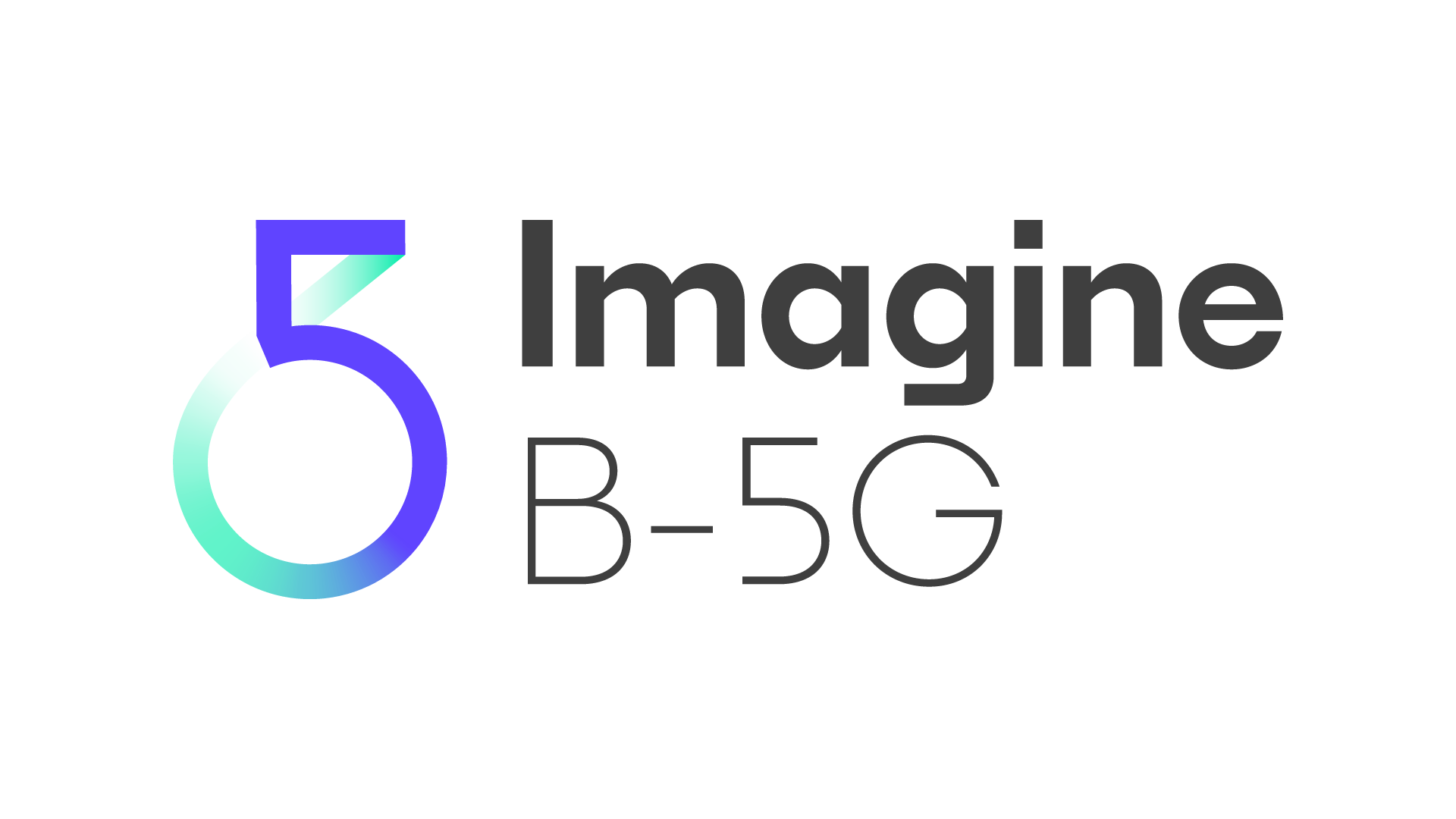 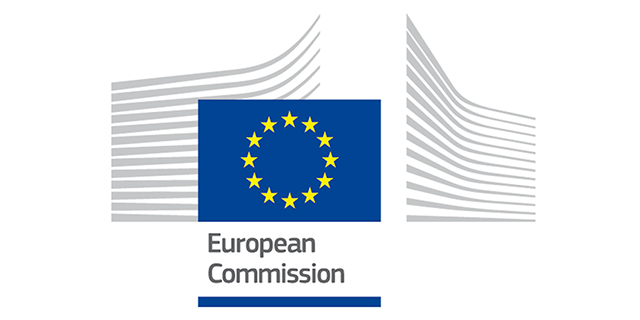 Advanced 5G Open Platform for Large Scale Trials and Pilots across EuropeAdvanced 5G Open Platform for Large Scale Trials and Pilots across EuropeAdvanced 5G Open Platform for Large Scale Trials and Pilots across EuropeOpen Call 1Feasibility Check Template First IMAGINE-B5G Open Call for Vertical Experiments and Platform ExtensionsOpen Call 1Feasibility Check Template First IMAGINE-B5G Open Call for Vertical Experiments and Platform ExtensionsOpen Call 1Feasibility Check Template First IMAGINE-B5G Open Call for Vertical Experiments and Platform ExtensionsFull Title of your proposalAcronym of your proposal (optional)Full Title of your proposalAcronym of your proposal (optional)Full Title of your proposalAcronym of your proposal (optional)Main target of proposal“Vertical Experiments: Scientific Excellence” or “Vertical Experiments: Industrial Innovation” or “Platform Extensions”“Vertical Experiments: Scientific Excellence” or “Vertical Experiments: Industrial Innovation” or “Platform Extensions”Date of preparation of your proposal:xx/yy/2023 xx/yy/2023 Expected duration of proposal: Duration in monthsDuration in monthsVersion number (optional):Coordinator organisation(s) name(s):Your organisation(s) name(s)Your organisation(s) name(s)Coordinator organisation legal status“SME” | “Research Organisation” | “Higher Education” | “Other public sector” | “NGO” | “Private for profit organisation”“SME” | “Research Organisation” | “Higher Education” | “Other public sector” | “NGO” | “Private for profit organisation”Name of the coordinating person:Name of the coordinating personName of the coordinating personCoordinator telephone number:Coordinator telephone numberCoordinator telephone numberCoordinator email:[This is the email address to which the Acknowledgment of receipt will be sent]Coordinator emailCoordinator emailResources Justification (Why and how much)Facility Site(s)France     Norway   Portugal  Spain     VerticalsPPDR     Media     Education Smart agric & forestry eHealth  Transport & logistics  Industry 4.0  Others (please elaborate)  N/A Radio site (indoor, outdoor, requirements, frequency band)Core Network ServicesUEs and CPEsEdge-CloudComputing ResourcesAPIs ([please be specific – Developers APIs, Verticals APIs) and portal (please be specific – Developers portal, Global Vertical portal)Orchestration Type and FunctionsSlicing RequirementsSecurity/Privacy RequirementsRemote Access Test and Validation (for your proposed project, please elaborate on your expectations for test and validation required. This is especially important for Platform Extension proposals)IPROther requirements (HW or SW)Equipment (HW/SW) you will bringOthers (if something is missing from above, please add)